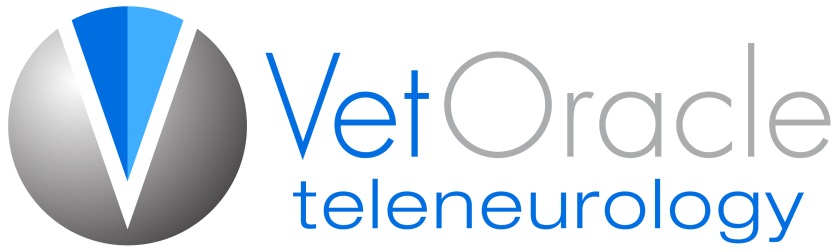 Teleneurology reportDate:  Referring veterinary surgeon:  	Hospital:  Email address:  Patient name and surname:  Species (canine/feline):    Breed:  	  Age:	  Sex:  Body areas scanned and charged:  Service required:  Relevant clinical history, clinical findings and diagnostic test results:What particular information about imaging or management of this patient would you like us to help you with?